Domáce úlohy zo slovenského jazyka od 1.3. do 5.3.2021VI.BVypracoval: Mgr. Ján HvozdíkPísmeno Y, yNájdi v texte písmeno Y, y, ý a zakrúžkuj ho:YPSILON môj, kdeže si?Vzal som si ťa do kapsy,spravím z teba zázrak:budeš dobrý na prak!Prepíš slabiky:MY___________________________________SY____________________________________LY____________________________________OSY __________________________________Písmeno r1.Na obrázku nájdi slová, v ktorých sa nachádza písmeno r a napíš ich.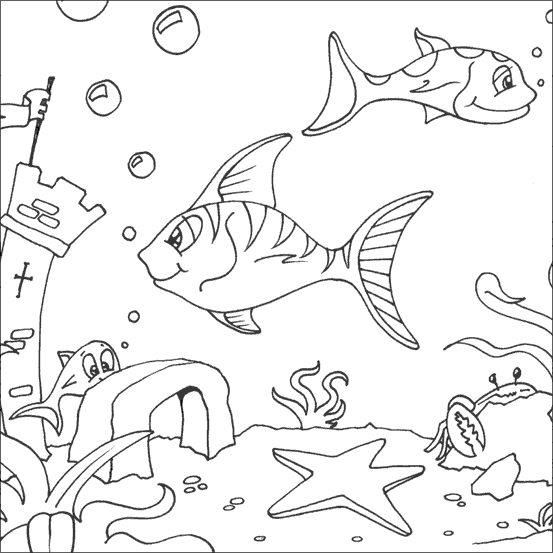 ______________________________________________________________________________________________________________________________________________________2.Vymysli vetu podľa obrázka a napíš ju. ____________________________________________________________________________________________________________________________________3.Obrázok si vyfarbi.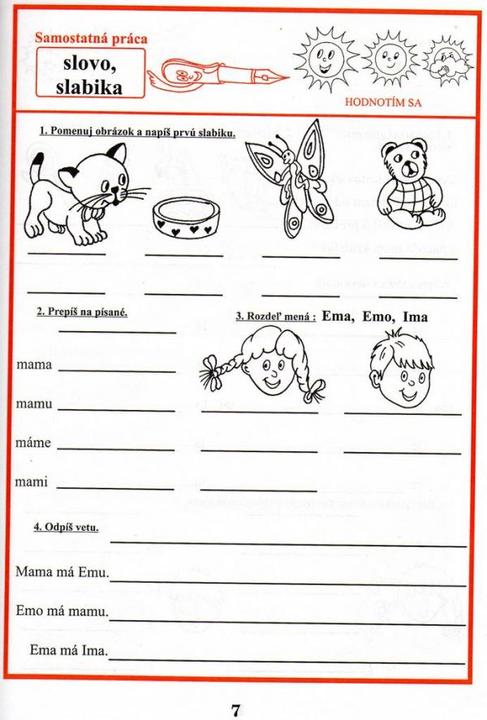 Doplň správne slovo do vietMama si zobrala	(kabelku, okno, dvere) _______________________________________ .Včielka lieta z kvetu na	(svet, dom, kvet) _____________________________________ .Naša obývacia izba je (ťažká, farebná, veľká) __________________________________ .Môj obľúbený sveter je hnedej (nite, farby, tváre) ____________________________ .Dievčatá majú vo vlasoch (motýľa, čelenku, pastelku) __________________________ .Doma máme malé (žirafu, slona, šteniatko) ____________________________________ .Húsatká sa pasú (vo vode, na trávičke, na ceste) ________________________________ .Včely žijú (v obchode, na streche, v úli) _______________________________________ .Moje kvety už (vykvitli, prišli, kričia) _______________________________________ .Mama mi uvarila (sveter, čaj, knihu) ________________________________ .Písmeno ch, Ch1. Oranžovou pastelkou podčiarkni v texte ch, Ch. Obrázky si vymaľuj.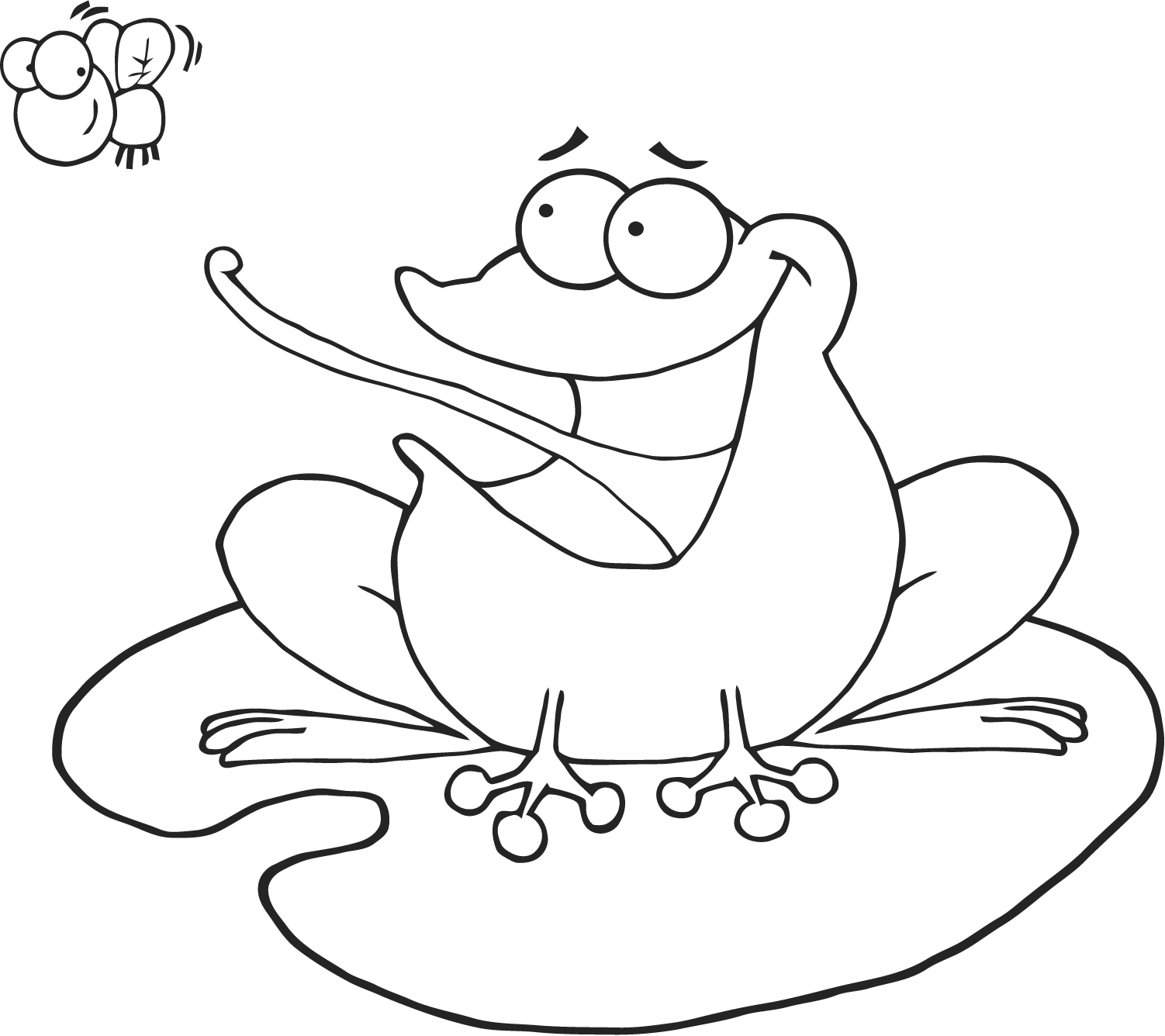 Sadol chrústik na lopúch,že vraj nemá dobrý sluch.Ropucha mu poradíkto je prvý v poradí: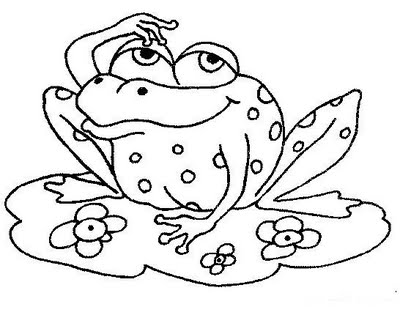 treba spapať muchu, čo ti býva v uchu.2. Doplň do slov písmeno c, h alebo ch.ore___      ___račky       kope___      ob___od       ___itrón     ___uťstra___         bu___ty        ___ríbik          ov___a         ___obotnica 